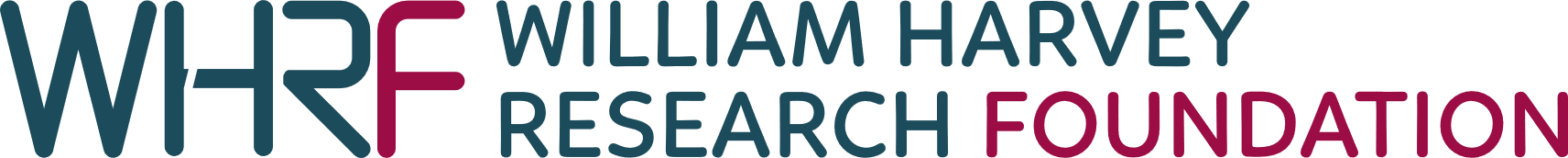 Email: development@whrf.org.uk Website: williamharveyresearch/foundationWe all know someone with a disease that has no cure.The William Harvey Research Foundation is distinct from other medical research charities: its primary focus is ‘pump priming’ early-stage, high-risk research. Such seed funding is vitally important if subsequent larger-scale studies are to be developed and supported by major charities and the pharmaceutical industry.All donations make an impact. Your support is much appreciated.Yes, I would like to advance the discovery of new medicinesPlease accept my donation of:  £ 	Every pound goes directly to research funding: all the charity’s running costs are met by income from WHRF’s trading subsidiary.Method of paymentI enclose a cheque/postal order/CAF voucher made payable to William Harvey Research Foundation. You can also donate online via PayPal at: williamharveyresearch/foundation/support-us Increase your gift by 25% at no extra cost to you	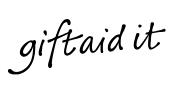 Yes, I would like WHRF to reclaim the tax on all qualifying donations I have made over the last four years and all future donations unlessI notify you otherwise. I am a UK taxpayer and understand that if I pay less Income Tax and/or Capital Gains Tax in the current tax year than the amount of Gift Aid claimed on all my donations it is my responsibility to pay any difference.No, I am not a UK taxpayer, or I do not pay sufficient tax to qualify for Gift Aid.Your address is needed to identify you as a current UK taxpayer. Please let us know if you want to cancel this declaration, change your name or address or no longer qualify for Gift Aid.Title 	First name or initial(s) 	Surname		 Address 			Postcode 	Date  	We would like to keep in touch to update you on the Foundation’s activities.*I am happy to be emailed at:  	I am happy to be contacted by telephone on:  	 I am happy to be contacted by post at the address above.I would rather not be contacted by William Harvey Research Foundation.Please return this form and your donation to: William Harvey Research Foundation, Charterhouse Square, London, EC1M 6BQ or by email to development@whrf.org.uk Company Registration No. 2472965  Charity Registration No. 803012*We will never pass on your details to third parties, and you can change your preferences by contacting us at any time.